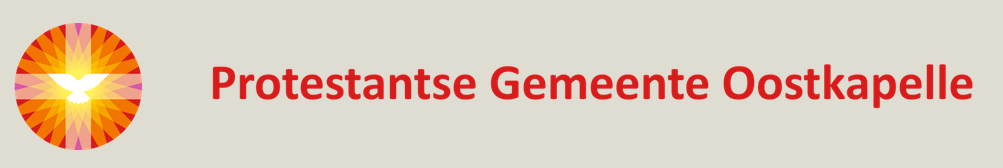 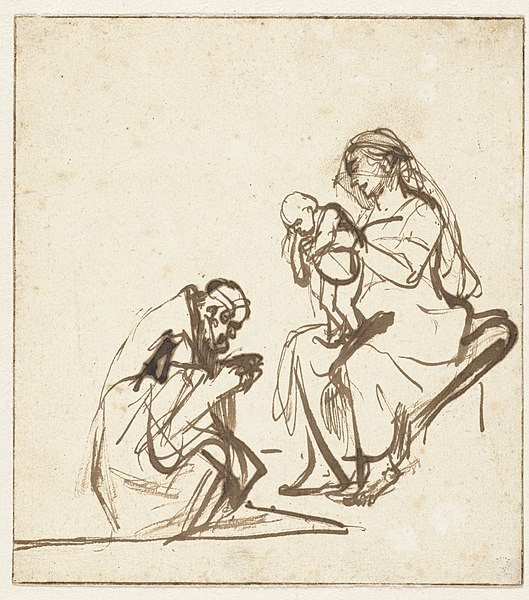 L i t u r g i eOrde van dienst voor zondag 6 januari 2023 in de protestantse Zionskerk te Oostkapelle.Zondag van de Epifanie (Verschijning).Liturgische kleur: wit. Predikant:  ds. Ph.A. Beukenhorst.Ouderling van dienst is Dirk van Maldegem en organist is Rinus Jobse. Er is Kindernevendienst met Heleen Moelker-Bottenberg.DIENST VAN DE VOORBEREIDINGOrgelspel vooraf: variaties ‘Hoe helder staat de morgenster’ (Bernard Winsemius)Welkom en mededelingen door de ouderling Zingen:   Liedboek Psalm 72: strofen 1 en 3   [intredepsalm van deze zondag]Inleiding en Liturgische opening met meegesproken bemoediging en groetKyriegebed om vrede en ontferming voor mens en wereldZingen glorialied:  Liedboek 506: 1, 2 en 4 – ‘Wij trekken in een lange stoet’Gesprek met de kinderen    /     Meezingen YouTube:  ‘Wijzen Uit Het Oosten’DIENST VAN HET WOORDGebed bij de opening van de BijbelBijbellezing door Wim Coppoolse:  Jesaja 60, 1 t/m 6  (NBV21)Zingen:  Liedboek 444: strofen 1, 2 en 5 – ‘Nu daagt het in het oosten’Bijbellezing door Wim Coppoolse:  Matteüs 2, 1 t/m 12  (NBV21)Zingen:  Liedboek 476: strofen 1 en 4 – ‘Nu zijt wellekome’Uitleg en verkondigingMeditatief orgelspel: ‘Herr Christ, der einig Gottes Sohn’ (Dietrich Buxtehude)Zingen:  Liedboek 515: strofen 1 (a), 2 (v), 3 (m), 4 (a), 5 (v), 6 (m), 7 (a)DIENST VAN GEBEDEN EN GAVENIn memoriam Wilfred Brand (1986-2023)Voorbeden – Stil gebed – Onze VaderZingen: Liedboek 419: strofen 1, 2 en 3 – ‘Wonen overal…mensen veel geluk’SlotwoordenHeenzending en Zegen  /   Staande zingen:   Liedboek 431.c. – ‘Amen’ 3xUitleidend orgelspel: ‘Juich voor de koning van de Joden’ (bew. Willem Vogel)Collecten bij de uitgang: 1ste PG Oostkapelle (NL38 RABO 0375 5191 57); 2de Diaconie PGO (NL45 RBRB 0845 0168 57).Welkom bij koffie en thee in de zijruimte                           